Properties and Changes of MaterialsProperties and Changes of MaterialsProperties and Changes of MaterialsA material is any substance that has a name. For example: chalk, paper, wood, iron, air, water, clay, plastic, rubber, stone, leather, wax. Everything is made up of materials. When we want to make something, we need to choose the best material for the job. This unit will be focusing on the properties of materials and how their state can be changed by: heat or cold; reacting or mixing with another material; along with if they can be changed back afterwards.A material is any substance that has a name. For example: chalk, paper, wood, iron, air, water, clay, plastic, rubber, stone, leather, wax. Everything is made up of materials. When we want to make something, we need to choose the best material for the job. This unit will be focusing on the properties of materials and how their state can be changed by: heat or cold; reacting or mixing with another material; along with if they can be changed back afterwards.A material is any substance that has a name. For example: chalk, paper, wood, iron, air, water, clay, plastic, rubber, stone, leather, wax. Everything is made up of materials. When we want to make something, we need to choose the best material for the job. This unit will be focusing on the properties of materials and how their state can be changed by: heat or cold; reacting or mixing with another material; along with if they can be changed back afterwards.Key factsKey VocabularyThe property of a material is something about it that we can measure, see or feel and helps us decide whether or not it is the best material.Burning 
An irreversible chemical reaction between heat, fuel and oxygen. Most materials have more than one property and can be natural, man-made, strong, weak, heavy, light in weight, rough, smooth, shiny, dull, hard, soft, flexible, brittle, magnetic, non-magnetic, transparent, opaque, electrical conductor, electrical insulator, conductor of heat, thermal (heat) insulator, burns when heated, does not burn, melt easily or not melt easily.Condensation The process of water vapor turning into liquid water. Most materials have more than one property and can be natural, man-made, strong, weak, heavy, light in weight, rough, smooth, shiny, dull, hard, soft, flexible, brittle, magnetic, non-magnetic, transparent, opaque, electrical conductor, electrical insulator, conductor of heat, thermal (heat) insulator, burns when heated, does not burn, melt easily or not melt easily.ConductivityHow well a material allows heat (thermal conductivity) or electricity (electrical conductivity) to pass along it or through it.Materials exist in three states: a solid, a liquid or a gas. Materials can sometimes be changed from one state to another, perhaps by heating them – for example, ice is a solid which becomes a liquid when it’s heated.DissolveTo become absorbed in a liquid solution, or make a solid do this.Some materials can be changed. They can be mixed with other materials (for example when the ingredients are mixed together to make a cake) and then changed again by heating. Because this change cannot be ‘undone’ we say that it is irreversible. Some changes, though, are reversible. For example, when ice is heated it melts and becomes water, but this change can be reversed by re-freezing the water into ice.Evaporation The process of a liquid turning into a gas.Some materials can be changed. They can be mixed with other materials (for example when the ingredients are mixed together to make a cake) and then changed again by heating. Because this change cannot be ‘undone’ we say that it is irreversible. Some changes, though, are reversible. For example, when ice is heated it melts and becomes water, but this change can be reversed by re-freezing the water into ice.FlexibilityThe ability to bend or be bent repeatedly without damage or injury.Changes of state: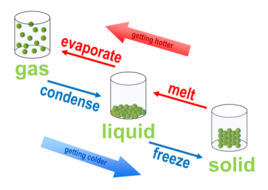 FreezingThe process of a liquid turning into a solid.Changes of state:HardnessResistance to scratching or pressure. Hardwood does not mark as easily as softwood.Changes of state:InsolubleUnable to dissolve.Changes of state:Irreversible Impossible to reverse or undo.Changes of state:Man-madeMade by human beings and not occurring naturallyChanges of state:MeltingThe process of a solid turning into a liquid. Changes of state:NaturalPresent in or produced by nature, not artificial or synthetic (e.g. wood)Changes of state:Reversible Able to be changed or undone.Changes of state:Solution A substance consisting of two or more materials mixed together.Changes of state:TransparencyHow easy it is to see through a material. 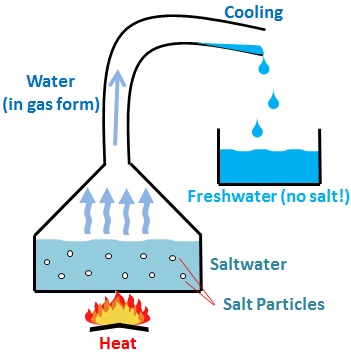 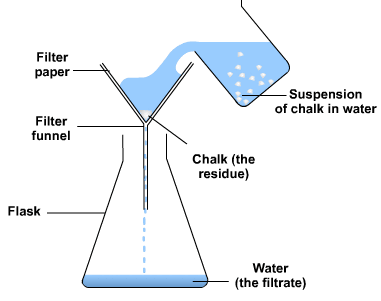 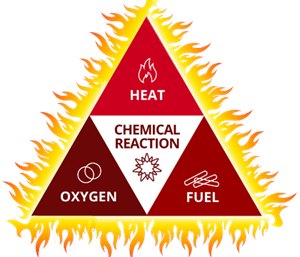 